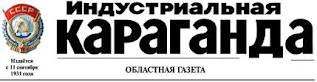 2 декабря 2012г.Подведение итогов масштабной спортивно-массовой акции «Одна страна! Одна судьба! Один лидер!» пришлось на День Первого Президента. Поздравить победителей Президентского спортивного теста на стадион «Астана-Арена» прибыл Глава государства Нурсултан Назарбаев.Обратившись к молодежи, Нурсултан Назарбаев сказал: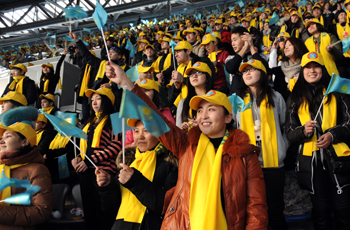 – Выбрав в качестве Президента, народ Казахстана возложил на меня большую ответственность. И все эти годы я выполнял его волю. Все победы нашей страны принадлежат казахстанцам. Мы вместе построили независимую республику, сделали ее известной всему миру. Мы подняли экономику до уровня государств Центральной и Восточной Европы. Впервые в своей истории построили новую столицу. За последние годы Астана стала центром проведения важнейших мировых мероприятий. Совсем недавно мы завоевали право проведения «ЭКСПО-2017». Тема предстоящей выставки – «Энергия будущего». К этому мероприятию в Астане построят новый инновационный комплекс, где будут развиваться современные технологии.Президент особо подчеркнул, что Астана построена для молодежи:– Мы гордимся нашим общим домом – Республикой Казахстан. Я вижу ваши глаза, вашу энергию, вашу молодость. В вашем возрасте мечты окрыляют, поднимают ввысь. Желаю счастья, долгих лет и успехов в жизни.Президент напомнил о том, что праздники, подобные нынешней спортивно-массовой акции, – это не казахстанское изобретение, аналог в США существует уже ровно 130 лет, а также и в некоторых других странах. Напомним, президентский тест – это комплекс спортивных испытаний, определяющих уровень физической подготовленности школьников, а проходит он в Казахстане регулярно с 1996 года.Нынче он проводился в Астане с 16 октября по 16 ноября в таких видах спорта, как плавание, бег, подтягивание, прыжки, метание мяча. В соревнованиях приняли участие 17 тыс. учащихся 5-х, 9-х и 11-х классов всех школ города. Юным возрастом школьников и объясняется отсутствие в тесте силовых или зимних видов спорта, хотя многие ими занимаются. После первого тура испытаний были определены 500 сильнейших участников, семеро из которых прошли все виды соревнований, явив судейским коллегиям гармоничное развитие. Все семеро и взбежали на LED-сцену в разгар спортивно-музыкального шоу и получили дипломы и цветы из рук двукратного чемпиона мира, олимпийского чемпиона по боксу, обладателя Кубка Вэла Баркера, героя Лондона-2012 Серика СапиеваВ грандиозное шоу на 30-тысячной «Астана-Арене» были вовлечены 1 700 юных спортсменов, заполнивших все футбольное поле стадиона. На трибунах, занятых преимущественно учащейся молодежью, яблоку негде было упасть – так много было желающих полюбоваться на зрелище, которое даже при уже привычном размахе Астаны не каждый день удается увидеть. А выдалось оно поистине феерическим, бенгальским, головокружительным. Неожиданно выяснилось, что часть зрителей в центральных секторах восточной трибуны – участники красочного флэшмоба. Одно за другим появлялись слова «Нурсултан – Первый Президент», «Темиртау», «Мир», «Дружба», «Астана», а также казахский национальный орнамент, пиктограммы с обозначениями разных видов спорта (последние появлялись и на LED-сцене) и даже Государственный флаг Казахстана.В поте лица трудились ведущие шоу, особенно внимательно зрители наблюдали за прославленным Сериком Сапиевым и звездой эстрады Мадиной Садвакасовой. И надо заметить, оба с несвойственной им ролью справились прекрасноВсю праздничную программу сопровождали спецэффекты. Но самые бурные эмоции вызывали у зрителей мастера эстрады. Молодежь знает их поименно, любит и ценит их творчество, помнит становление их артистической карьеры. Особо тепло были встречены группа «Аламан» и блистательная Маржан Арапбаева.Да и всех других – а их было немало, в том числе и артистов младшего школьного возраста – зрители встречали весьма горячо и на манер футбольных болельщиков всячески поддерживали, размахивая шарфиками ярко-желтого цвета, щеголяя в такого же цвета бейсболках. Часто можно было наблюдать такую картину: юноши и девушки небольшими группами вдруг вскакивали с мест и в унисон с артистами и спортсменами начинали подпевать, пританцовывая и приветствуя тех, кто был на поле.Финал шоу был задуман и исполнен грандиозно: все, кто был в этот момент на стадионе, в едином порыве, по команде начали синхронное исполнение спортивно-танцевальной зарядки, которая символизировала стремление молодого поколения вести здоровый и активный образ жизни, гарантирующий продолжение и развитие тех традиций, которые заложены и укреплены старшими за два десятилетия независимости. Так вдохновенно исполняют только гимн страны!Бектур КАДЫРОВОдна страна! Одна судьба! Один лидер!